Welkom in groep1/2 BIn deze folder vindt u algemene informatie over groep 1/2. Zijn er nog vragen, opmerkingen of wilt u iets bespreken? Kom gerust langs. We hopen er een gezellig en leerzaam jaar van te maken.Demi de BeerLeerkracht voor de groep per dag:Maandag:	Demi de BeerDinsdag:	Demi de BeerWoensdag:	Demi de BeerDonderdag:	Demi de BeerVrijdag:		Demi de Beerdemi.de.beer@depostiljonsoesterberg.nl Aanvang van de schoolWe willen graag rust creëren in de groep aan het begin van de schooldag. Vandaar dat uw kind bij binnenkomst aan het werk gaat. U mag uw kind begeleiden in de groep tot 8.30 uur.Eten en drinkenOm 10 uur eten en drinken we wat. Dinsdag, woensdag en donderdag eten we fruit. Graag gewassen en eventueel gesneden met een vorkje meegeven. De bekers en bakjes mogen in de tas blijven zitten. Deze pakken de kinderen zelf als zij gaan eten en drinken. De tas mag aan de kapstok.GymmenWij gymmen op dinsdag en donderdag in de gymzaal. Op de dinsdag zal de gymles worden gegeven door een vakleerkracht. Wilt u de kinderen die dagen makkelijke kleding aandoen (geen strakke broek/maillot) en géén sieraden. De gymkleding gaat voor de vakantie weer mee naar huis om gewassen te worden. Verpakt in een kleine gymtas met naam (geen rugzak).SpeelgoedIedere vrijdag vóór een vakantie is er een speelgoed morgen. Uw kind mag dan speelgoed van thuis meenemen om  mee te spelen. Bij mooi weer adviseren wij om buitenspeelgoed mee te geven.Wilt u er verder ook rekening mee houden dat het speelgoed:van sterke kwaliteit is;niet teveel lawaai maakt;niet gewelddadig is, zoals pistolen, geweren, zwaarden e.d.voorkeur voor gezelschapsspel.LevensbeschouwingWe gebruiken de methode Trefwoord. Deze methode werkt aan de hand van thema’s die hun oorsprong vinden in Bijbelverhalen. We besteden hier aandacht aan door middel van verhalen, gedichten, liedjes.  Na een verhaal wordt er in de klas gepraat en worden ervaringen met elkaar gedeeld. Ook besteden we veel aandacht aan Wereldgodsdiensten. Iedere dag begint en/of eindigt met een gebed/lied.IPC onderwijsTijdens dit schooljaar zullen we aan de hand van meerdere thema’s het onderwijs voor de groepen 1-2  samenstellen. De kinderen werken gedurende een periode van ongeveer 5 weken aan een thema, aansluitend bij de actualiteiten, belevingswereld en interesses van kinderen, waarbij de focus op het leerproces ligt. Het leren vanuit deze thema’s kent een vaste structuur:• Startpunt: enthousiast maken voor het onderwerp
• Kennisoogst: wat weten we al en wat willen we leren?
• Uitleg van het thema: wat gaan we leren?
• Formulering van de leerdoelen bij de verschillende vakken en van de leerdoelen voor het ontwikkelen van persoonlijke kwaliteiten
• Afsluiting: eind van het projectDe start en afsluiting van de projecten (units) wordt per groep georganiseerd. Wij delen alvast de onderwerpen van onze units met u waaraan we zullen werken dit schooljaar. Misschien kunt u ons helpen aan allerlei spullen, ervaringen, gastsprekers of wellicht heeft u zelf veel affiniteit met 1 van de onderwerpen en vindt u het leuk om dit met de klas te delen tijdens 1 van de units. Kortom we zijn op zoek naar input in welke vorm dan ook om de units nog onvergetelijker te maken voor de kinderen.Welkom in de wereldKinderen maken kennis met de groeistadia van baby tot schoolkind: ze onderzoeken de kenmerken van elke fase en ontdekken dat het eten, de kleding, het slapen en de verzorging steeds anders is. Ze kijken naar de overeenkomsten en verschillen tussen de kinderen in de klas en beleven van alles in hun eigen consultatiebureau.Van A naar BWe zullen hierbij vooral ingaan op het politiebureau en vervoersmiddelen. De kinderen ontdekken er van alles over.Aan tafelKinderen maken kennis met voedsel: wat ze eten, hoe ze eten, hoe groenten groeien, hoe voedsel wordt bereid, wat gezond is en wat niet. Ze ontdekken eet gewoontes en gebruiken in andere landen en openen hun eigen restaurant!VakantieDe vakantietijd breekt aan! De kinderen leren wat er allemaal moet gebeuren voordat ze op reis kunnen en beleven een heerlijke tijd op de camping. Ze ontdekken hoe ze zelf een zwembad bouwen, wat er allemaal mee moet naar het strand of de bergen en hoe het is om bij een receptie te werken. En een vakantie in eigen land is leuk, maar ze ervaren ook hoe het is om op een camping in het buitenland te verblijven.Sociaal-emotionele ontwikkeling Wij werken met  De Vreedzame School. Dit is een programma voor basisscholen dat streeft naar een democratische gemeenschap waarin leerlingen een stem krijgen, zich verantwoordelijk voelen, zich positief sociaal gedragen en conflicten zonder geweld oplossen. De kern van de Vreedzame School bestaat uit een wekelijkse les in het oefenen van bovenstaande vaardigheden en de sociale competenties die daarvoor nodig zijn. Het is meer dan een lesmethode. Het is een visie/ een aanpak, waarin de eigen kracht van kinderen centraal staat. Kinderen krijgen taken en verantwoordelijkheden in de klas, in de school en in de omgeving van de school. 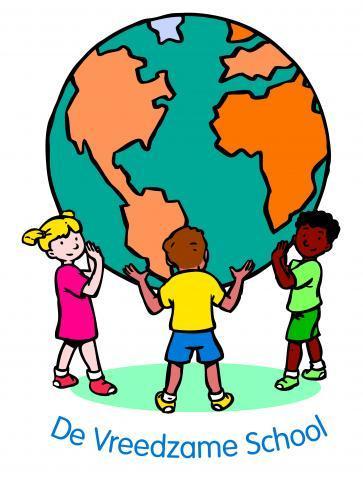 We hebben onze gouden regels veranderd. Deze zijn nu afgeleid van onze drie kernwaarden: Iedereen hoort erbij (kernwaarde aandacht)Ik doe mijn best, ook als ik het moeilijk vind (kernwaarde ambitie)Wat ik doe is ook goed voor de ander (kernwaarde autonomie)Groep 1 De nadruk ligt op sociale contacten, omgaan met elkaar en zelfredzaamheid.We maken een start met het proces rondom reken en beginnende geletterdheid. Dit doen we spelenderwijs.Groep 2 We werken aan zelfstandigheid, concentratie, en sociaal emotionele vorming. In  groep 2 leren de kinderen reflecteren op eigen handelen, werk en gedrag.Zonnetje van de week Uw kind mag de hele week op een bijzondere stoel zitten met een zonnetje erop. Het zonnetje met naam hangt in de klas Het weekprogramma is als volgt: - op maandag kiezen we wie het       zonnetje is - op dinsdag bedenkt iedereen een       positieve opmerking - op woensdag mag uw kind een    schilderij maken,  - op donderdag mag uw kind zijn/haar     lievelingsboek meenemen en leest de     leerkracht er uit voor - op vrijdag krijgt uw kind alles mee    naar huis. Verjaardagen Wilt u het een paar dagen van te voren aangeven wanneer uw kind gaat trakteren in de klas? U mag een gekochte, verpakte traktatie meebrengen voor in de eigen groep (geen cadeautjes). Wilt u rekening houden met allergieën (na te vragen bij de leerkracht). Contactmomenten met ouders* Op 17 september vindt de informatieavond niet op school plaats. U kunt tussen 19:00 en 19:30 vragen stellen in de MEET n.a.v. de flyer. U ontvangt hier via de mail een uitnodiging voor.*Op dinsdag 22 september staan er kennismakingsgesprekken gepland. Tijdens deze gesprekken wordt u uitgenodigd om ons te informeren over uw kind aan de  hand van een vragenlijst. Uw kind is daar niet bij aanwezig. *VoortgangsgesprekkenZoals vermeld in de jaarkalender zijn er een aantal momenten waarop de voortgang van uw kind wordt besproken.Dit schooljaar zijn ze op:- 11 en 17 november- 11 en 15 februariRapporten De kinderen krijgen na 5 maanden onderwijs een rapport. De rapporten worden meegegeven op 9 februari en 8 juli. Klassenouders De klassenouder is de schakel tussen de leerkracht en de ouders bij zaken van organisatorische aard. Het is fijn als er twee ouders zijn die deze taak samen op zich willen nemen (of wisselend per half jaar).MuziekWe werken samen met De Gooische Muziekschool. Elke donderdag geeft een muziekdocent van de muziekschool muziekles in alle groepen. Nieuwsbrief Elke twee weken ontvangt u een digitale nieuwsbrief. Deze wordt ook op de website geplaatst. Ouderhulp Naast de Oudercommissie of de Medezeggenschapsraad zijn er veel mogelijkheden om binnen de school daadwerkelijk hulp te verlenen, zoals begeleiding tijdens excursies, enz. Parkeren We mogen parkeren achter de kerk maar niet op het middenpad. Als er een begrafenis is kunnen we geen gebruik maken van deze plek. U krijgt daarover via een mail tijdig bericht. De fietsen van de kleuters mogen in het fietsenhok van de kerk. Dus niet in de fietsenstalling op het plein. Schoolgids Uitgebreide informatie over onze school kunt u lezen in onze schoolgids, zie onze website: www.depostiljonsoesterberg.nl(schooldocumenten) Kleutergids Uitgebreide informatie over de kleutergroep  kunt u lezen in onze kleutergids. Zie ook onze website.WebsiteKijkt u regelmatig even bij onze groep? UitstapjesU krijgt tijdig bericht.Contact ouders/leerkrachtenDit jaar starten we met de communicatie app Parro. We informeren u hier binnenkort over. Zijn er mededelingen? Dan graag latenweten via de mail. Voor persoonlijke zaken kunt u altijd langskomen buitenschooltijden. 